Dzień Pluszowego Misia – edycja IV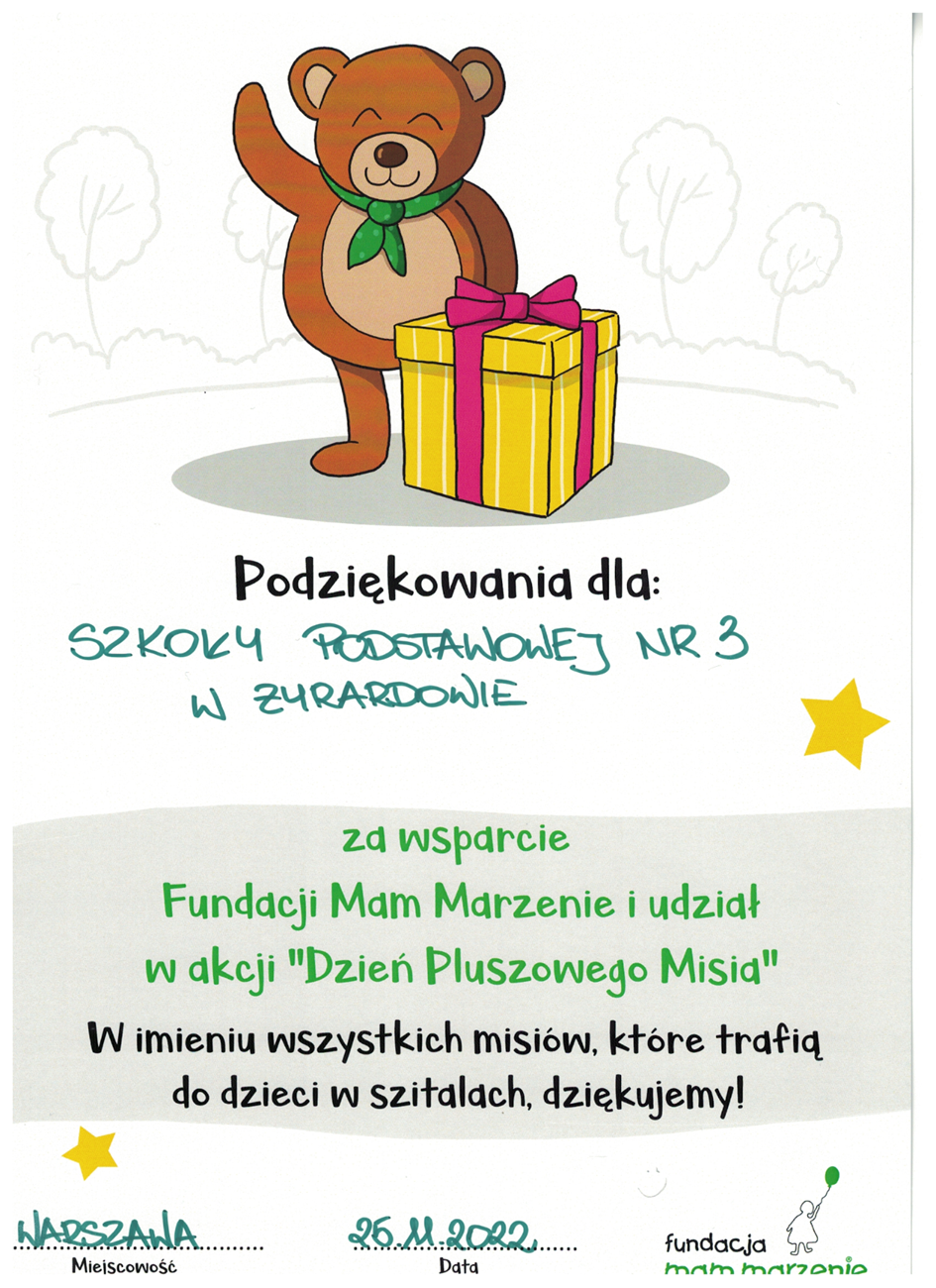 (Podziękowania dla SP 3 za udział w zbiórce „Dzień pluszowego misia”
  od Fundacji „Mam marzenie”) Dzień Pluszowego Misia – edycja IV 	25 listopada 2022r. wolontariusze i opiekunowie Szkolnego Koła Wolontariatu brali udział w uroczystej gali, podsumowującej zbiórkę „Dzień Pluszowego Misia”. Akcję organizowało SKW Szkoły Podstawowej nr 2 w Żyrardowie wraz z fundacją „Mam Marzenie”. Społeczność naszej szkoły po raz czwarty wykazała ogromne zrozumienie i empatię, angażując się w zbiórkę dla małych pacjentów oddziałów onkologicznych. Wszystkie zebrane prezenty zostały przekazane pacjentom oddziałów onkologicznych pod patronatem fundacji „Mam Marzenie” 
z okazji Dnia Pluszowego Misia. Dziękujemy serdecznie za ogromny zapał i chęć pomocy wszystkim uczniom, nauczycielom i rodzicom naszej szkoły.Szczególne podziękowania kierujemy do najmłodszych uczniów szkoły ich rodziców i wychowawców. 
Ogrom okazanego serca napawa optymizmem i dodaje skrzydeł do działania.  
Serdecznie Dziękujemy! 						Szkolne Koło Wolontariatu  